   Smer: Medicinska sestra – Vaspitač   I godina    Udžbenik: Radivoj Nikolajević, Hemija za prvi razred srednje škole. Hemijski elementi i hemijska jedinjena?Relativna atomska i molekulska masa?Mol, molarna masa i molarna zapremina?Struktura atoma?Energetski nivoi i podnivoi elektrona u atomu?Atomske orbitale s i p?Kovalentna veza?Polarnost molekula?Jonska veza?Tipovi hemijskih reakcija?Energetske promene pri hemijskim reakcijama?Brzina hemijske reakcije?Faktori koji utiču na brzinu hemiske reakcije?Hemijsa ravnoteža?Rastvori i rastvorljivost?Elektrolitička disocijacija?Kiseline i baze?Jonski proizvod vode?Hemijski izvori električne struje?Elektroliza i praktičana značaj elektrolize?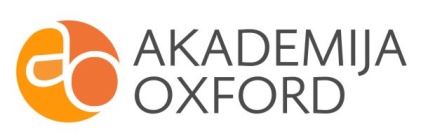 